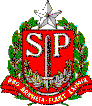 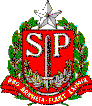 CONTRATADOACUMULAÇÃOCONTRATANTEVIGÊNCIACONTRATO POR TEMPO DETERMINADO – CTDPelo presente instrumento de Contrato por Tempo Determinado – CTD, identificados e vinculados aos termos estabelecidos no anverso deste, ficam o CONTRATANTE e o CONTRATADO, este último, observada a área de atuação prevista, obrigados a cumprir, em todo o seu conteúdo, o disposto na Lei Complementar nº. 1.093 de 16 de julho de 2009 e no Decreto nº. 54.682 de 13 de agosto de 2009.E por estarem justos e acordados, firmam o presente em quatro vias de igual teor, na presença das testemunhas abaixo qualificadas.     ,      /      /      CONTRATANTENOME:      RG:      CPF:      CONTRATADONOME:      RG:      CPF:      1ª. TESTEMUNHANOME:      RG:      CPF:      2ª. TESTEMUNHANOME:      RG:      CPF:      SECRETARIA:DE ESTADO DA EDUCAÇÃOUO:07UNIDADE:DIRETORIA DE ENSINO - REGIÃO DE SÃO ROQUEUD:340CONTRATO POR TEMPO DETERMINADO – CTD – Docente Nº     O Contratante abaixo, devidamente identificado, no uso da competência conferida pelo artigo 1º da Resolução SE 67 de 01 de outubro de 2009 , expede o presente instrumento particular para CONTRATAR, nos termos do artigo 13, do Decretonº 54.682, de 13 agosto de 2009:Nome SocialNome SocialNome SocialNome SocialNome SocialNome SocialNome SocialNome SocialNome SocialNome SocialNome SocialNome SocialNome SocialNome SocialNome SocialNome SocialNome CivilNome CivilNome CivilNome CivilNome CivilNome CivilNome CivilNome CivilNome CivilNome CivilNome CivilNome CivilNome CivilNome CivilNome CivilNome CivilRegistro GeralRegistro GeralDCUFÓrgão EmissorData da EmissãoData da EmissãoCPFCPFDCDCSexoSexoSexoSexoRaça e CorData de NascimentoEstado CivilEstado CivilEstado CivilNaturalidadeNaturalidadeNaturalidadeNaturalidadeNacionalidadeNacionalidadeNacionalidadeNacionalidadeAno de ChegadaAno de ChegadaAno de ChegadaAno de ChegadaUF:     Ing.Serv.Públ.EstEscolaridadeEscolaridadeEscolaridadeEscolaridadeEscolaridadeCargo CorrespondenteCargo CorrespondenteCargo CorrespondenteCargo CorrespondenteReferênciaReferênciaReferênciaReferênciaQualificaçãoQualificaçãoProfessor de Ensino Fundamental e MédioProfessor de Ensino Fundamental e MédioProfessor de Ensino Fundamental e MédioProfessor de Ensino Fundamental e MédioL1L1L1L1PIS/PASEPFiliaçãoFiliaçãoFiliaçãoFiliaçãoFiliaçãoFiliaçãoFiliaçãoFiliaçãoFiliaçãoFiliaçãoFiliaçãoFiliaçãoAno 1º EmpregoAno 1º EmpregoAno 1º EmpregoMãe:     Mãe:     Mãe:     Mãe:     Mãe:     Mãe:     Mãe:     Mãe:     Mãe:     Mãe:     Mãe:     Mãe:     Pai:     Pai:     Pai:     Pai:     Pai:     Pai:     Pai:     Pai:     Pai:     Pai:     Pai:     Pai:     Cargo / Função-AtividadeAto Decisório NºD. O. E.ÓRGÃO/UNIDADEÓRGÃO/UNIDADEÓRGÃO/UNIDADECódigo UDDenominaçãoMunicípio340DIRETORIA DE ENSINO REGIÃO DE SÃO ROQUECódigo:653340DIRETORIA DE ENSINO REGIÃO DE SÃO ROQUEDenominação:SÃO ROQUECódigo UANome UAMunicípioCódigo:     Denominação:     Período ContratualData de ExercícioPublicação no DOEDe         a       DADOS PARA PAGAMENTODADOS PARA PAGAMENTODADOS PARA PAGAMENTODADOS PARA PAGAMENTOBancoAgênciaTipoNº Conta / DC001ContratadoContratanteAssinaturaCarimbo e AssinaturaLocal/Data:     Local/Data:     